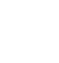 НОВООДЕСЬКА МІСЬКА РАДАМИКОЛАЇВСЬКОЇ ОБЛАСТІР І Ш Е Н Н ЯКеруючись пунктом 34 частини 1 статті 26 Закону України «Про місцеве самоврядування в Україні», відповідно статей 12, 81, 116, 118, 121, 122, 125, 126, 186 Земельного Кодексу України, пункту 24 Перехідних Положень Земельного кодексу України, Закону України «Про землеустрій», Закону України «Про державний земельних кадастр», Закону України «Про державну реєстрацію речових прав на нерухоме майно та їх обтяжень», розглянувши заяву громадянина України Кузьмичова С.В. щодо затвердження технічної  документації із землеустрою щодо встановлення (відновлення) меж земельної  ділянки в натурі (на місцевості) для ведення особистого селянського господарства, розташованої в межах території Новоодеської міської ради, з метою передачі земельної ділянки у власність, враховуючи рекомендації постійної комісії з питань аграрно-промислового розвитку та екології,  міська рада В И Р І Ш И Л А : 1. Затвердити технічну документацію із землеустрою щодо встановлення (відновлення) меж земельної  ділянки в натурі (на місцевості) громадянину  Кузьмичову Сергію Володимировичу для ведення особистого селянського господарства, із земель комунальної власності розташованої в межах території Новоодеської міської ради Миколаївського району Миколаївської області. 2. Припинити право постійного користування громадянину Кузьмичову Сергію Володимировичу на земельну ділянку площею 1,9600 га ріллі (кадастровий номер – 4824810000:16:000:0096) та визнати таким, що втратив чинність державний акт на право постійного користування землею зареєстрованого в книзі записів за № 52. 3. Передати громадянину Кузьмичову Сергію Володимировичу  (іден. № 2340007370) у власність земельну ділянку площею 1,9600 га ріллі  (кадастровий номер – 4824810000:16:000:0096) для ведення особистого селянського господарства (КВЦПЗ – 01.03), розташованої в межах території Новоодеської міської ради  Миколаївського району Миколаївської області. 4. Громадянину Кузьмичову С. В. здійснити державну реєстрацію права власності земельної ділянки у Державному реєстрі речових прав на нерухоме майно.   5. Контроль за виконання цього рішення покласти на постійну комісію  міської ради з питань аграрно-промислового розвитку та екології.Міський голова						Олександр ПОЛЯКОВВід 17.09.2021 р. № 41м. Нова ОдесаХІІІ сесія восьмого скликанняПро затвердження технічної документації із землеустрою щодо встановлення (відновлення) меж земельної ділянки в натурі (на місцевості) для ведення особистого селянського господарства  та передача у власність земельної ділянки                             гр. Кузьмичову С. В. 